פרס נובל רפואה 2018 - אימונותרפיהhttps://www.youtube.com/watch?v=v9NBUeU3PG0&feature=youtu.beCheckpoint Inhibitors: Taking the Brakes Off the Immune Systemhttps://www.youtube.com/watch?v=Ff-b-Jfi190Tumor-Related Immune Checkpoints And The Development Of Targeted Cancer Immunotherapieshttps://www.youtube.com/watch?v=UbFjiWOBErAIMMUNOTHERAPY: The Path to a Cancer Curehttps://www.youtube.com/watch?v=YnCD4Mo82kg&feature=youtu.beMechanism of Action of Anti CTLA4https://www.youtube.com/watch?v=k41b40XYbXwWhat are 'checkpoint' immunotherapy drugs?https://www.youtube.com/watch?v=GRjksD-EcIsImmuno-oncology and immunotherapy introduction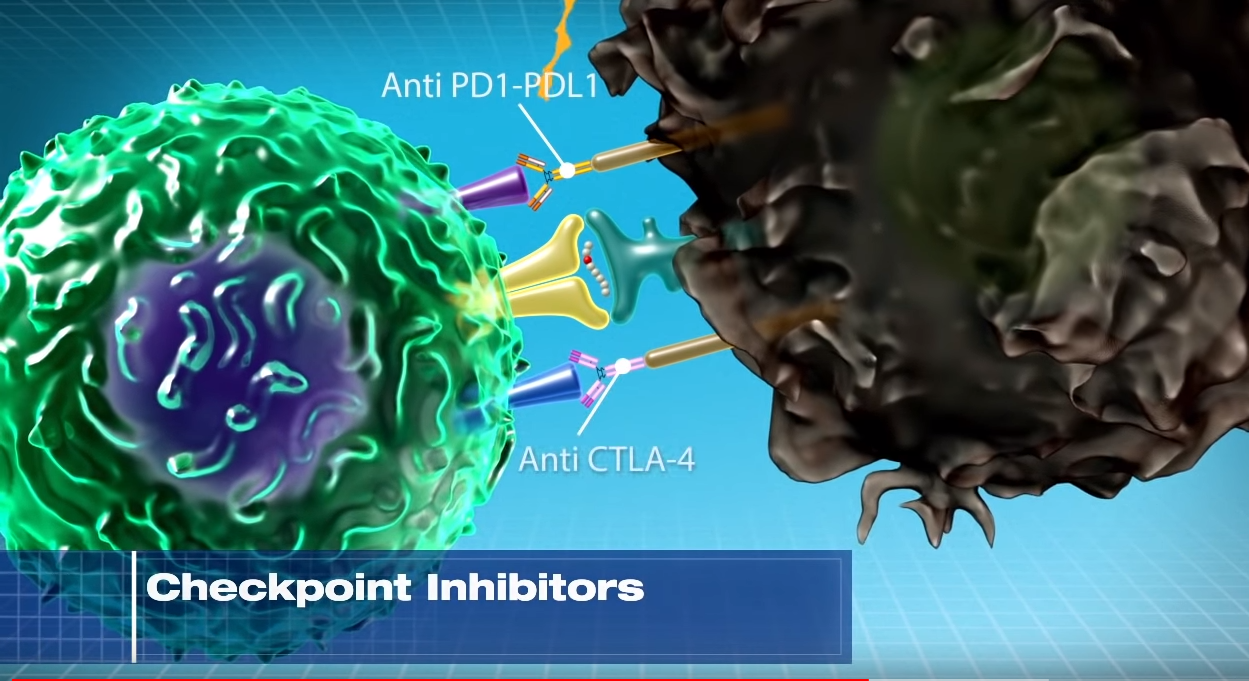 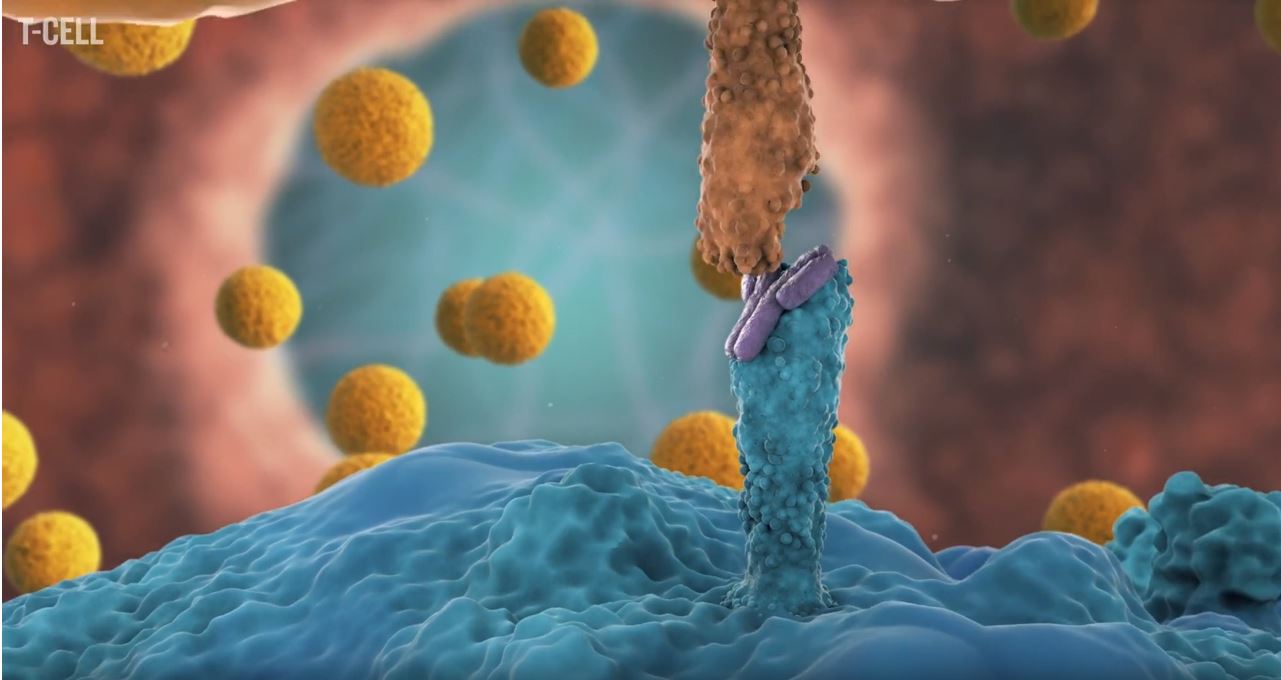 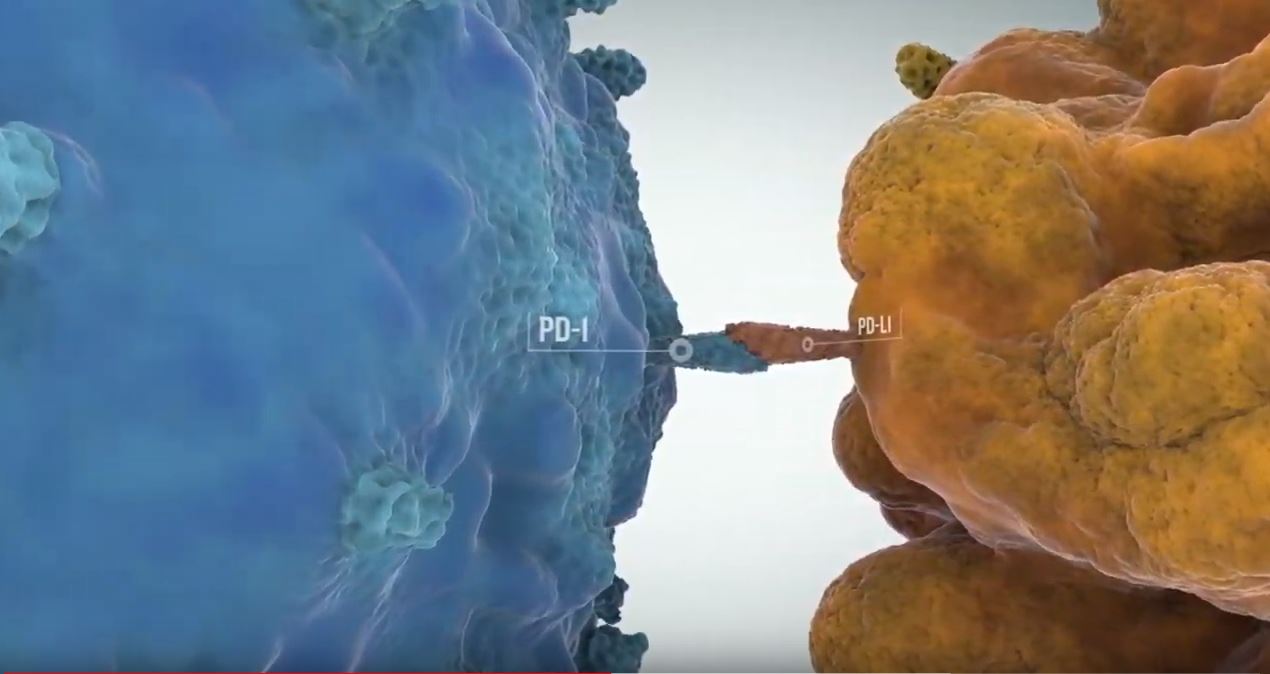 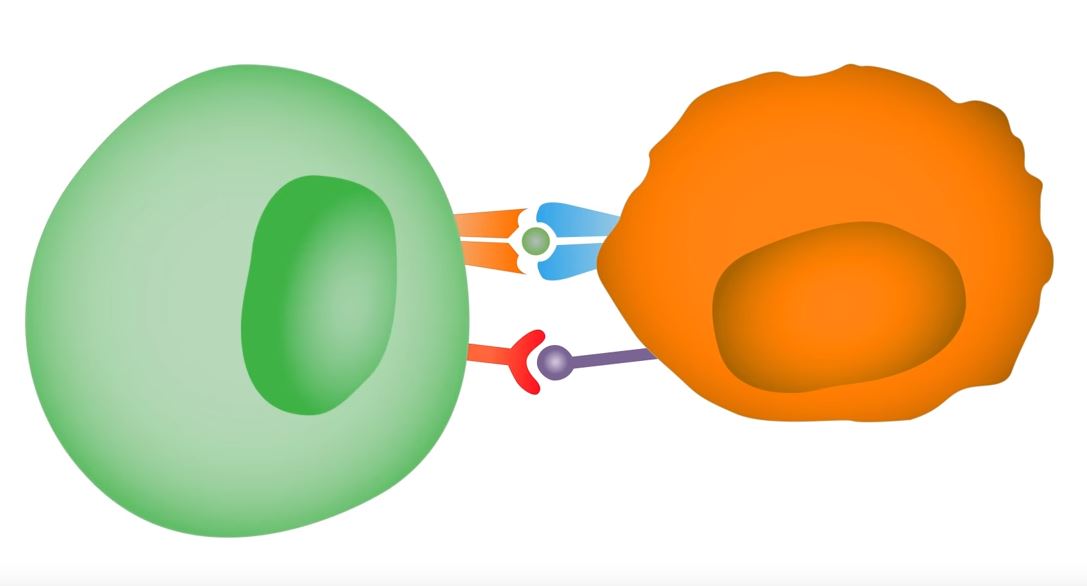 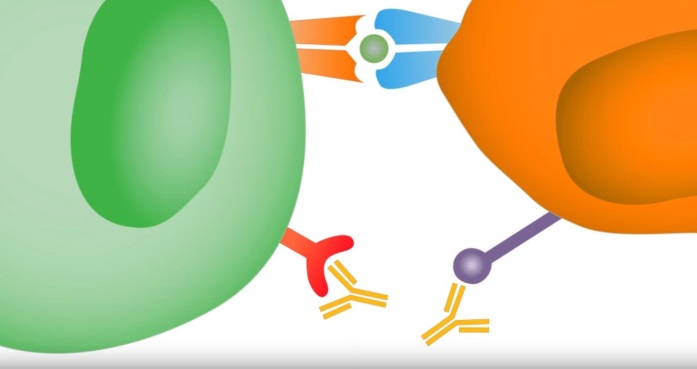 